7. klass Ülesanne:  rööpküliku konstrueerimine, rööpküliku kõrguste joonestamine. Konstrueeri rööpkülik ABCD. Selleksjoonesta lõik AB () ja BC ();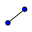 joonesta läbi punkti A paralleelne sirge lõiguga BC();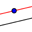 joonesta läbi punkti C paralleelne sirge lõiguga AB();märgi sirgete lõikepunkt D ();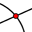 joonesta lõigud AD ja CD();peida sirged AD ja CD (parem hiireklikk sirgel - näita objekti).Ükskõik, millisest tipust – A, B või C – rööpkülikut “venitada”, jäävad rööpküliku vastasküljed paralleelseteks. Proovi!Joonesta rööpküliku sisse mõlemad kõrgused. Selleksmärgi külgedele DC punkt E ja CB punkt F();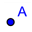 joonesta läbi punktide E ja F ristsirged külgedega AB ja BC ();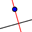 märgista tekkinud lõikepunktid G ja H (); joonesta lõigud EG ja EF ();peida sirged EG ja HF (parem hiireklikk sirgel - näita objekti);värvi üks kõrgus ja temale vastav alus punaseks, ning teine kõrgus vastava alusega siniseks (paremklahvi menüü objektil, valik Omadused, vaheleht Värv, valik Punane).Ükskõik, millisest tipust – A, B või C – rööpkülikut “venitada”, muutub kõrguse pikkus, kuid kõrgus jääb alati risti alusega. Proovi! Miks „venitamisel“ kõrgus vahepeal ära kaob?Salvesta tehtud töö GeoGebras ja Wordi dokumendina (lõika Paint programmiga vastav osa ekraanipildist ja salvesta). 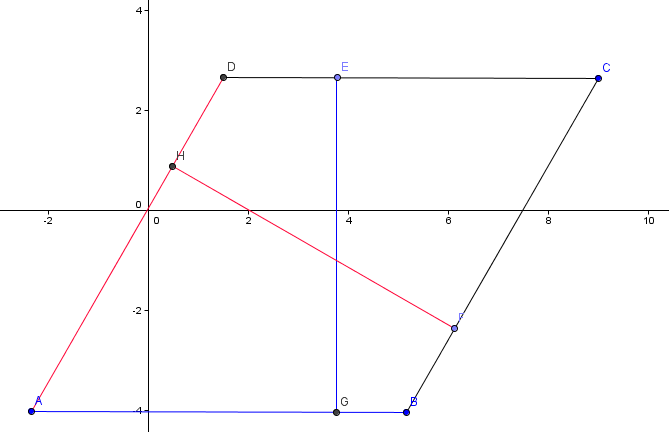 